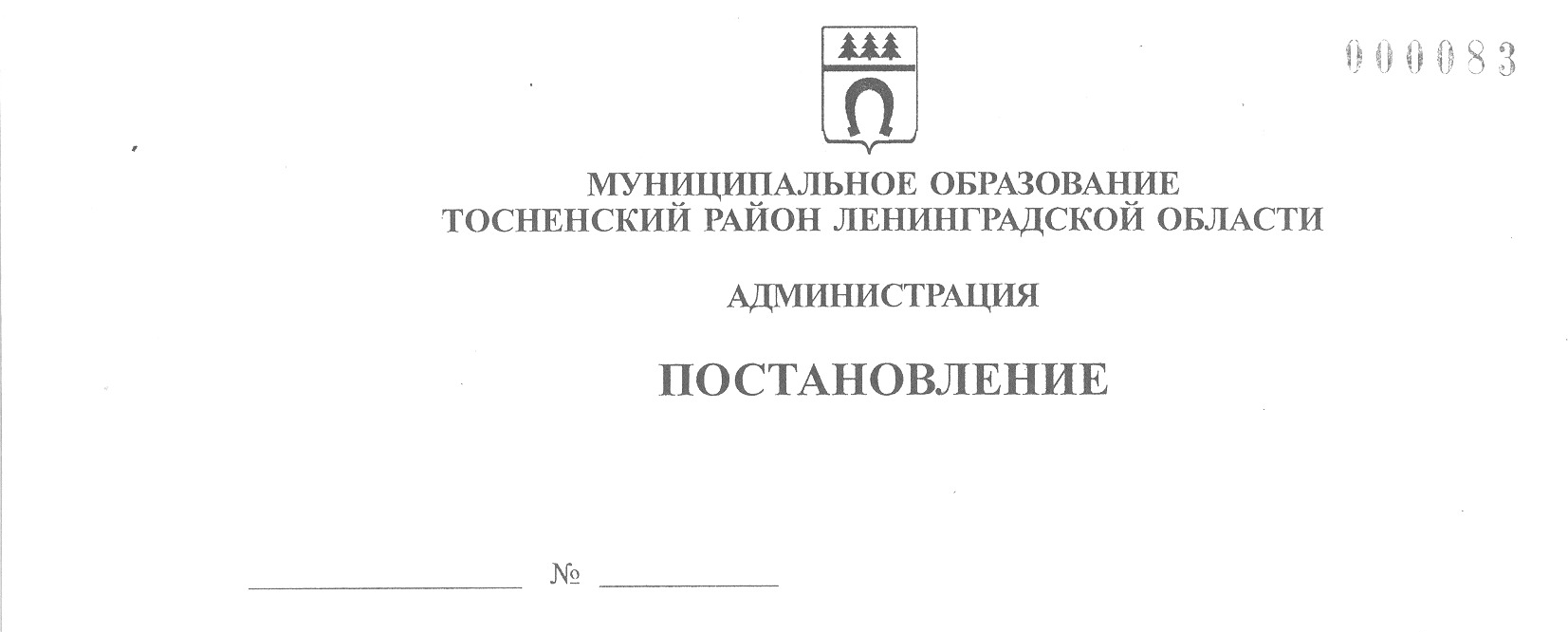 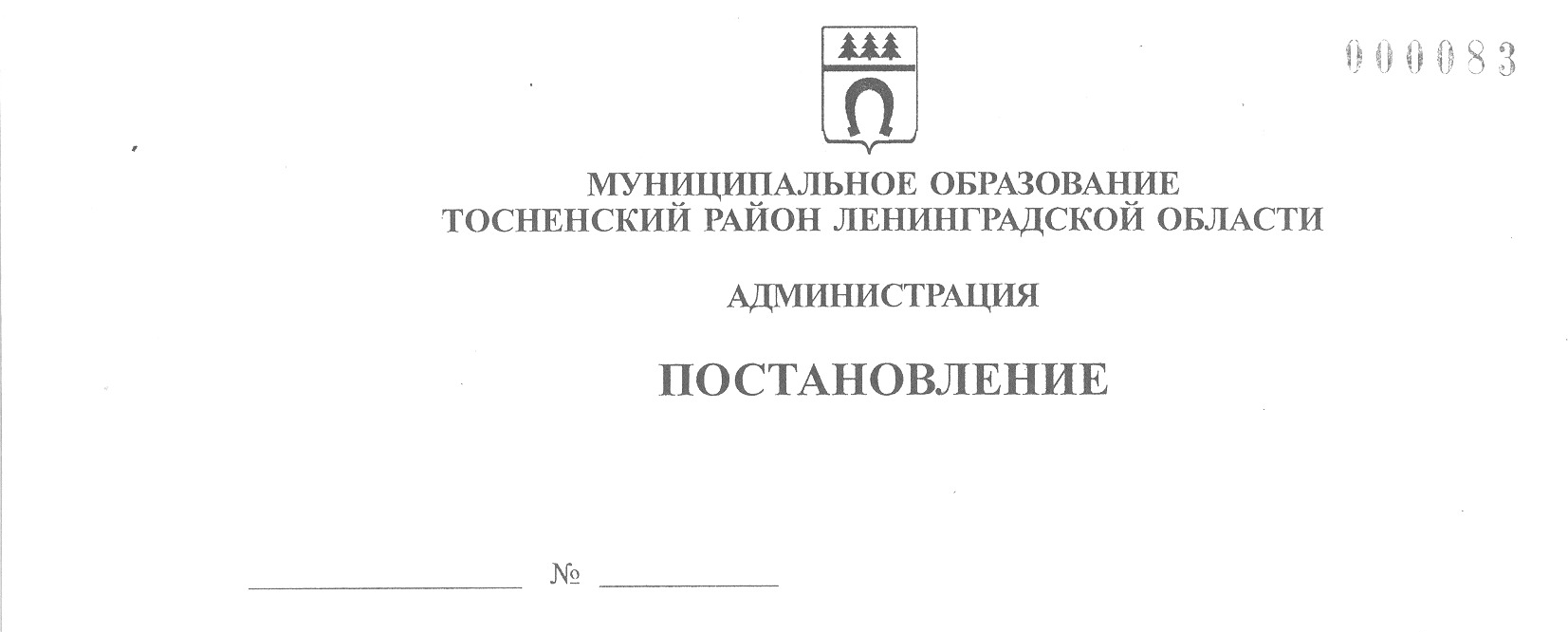 21.04.2020                                     712-паОб утверждении списка руководителей структурных подразделений, заместителей главы администрации муниципального образования Тосненский район Ленинградской области, назначенных ответственными за осуществление координации работы и оказание практической помощи курируемым муниципальным образованиямВ целях взаимодействия администрации муниципального образования Тосненский район Ленинградской области с органами местного самоуправления городских и сельских поселений Тосненского района Ленинградской области администрация муниципального образования Тосненский район Ленинградской областиПОСТАНОВЛЯЕТ:1. Утвердить список руководителей структурных подразделений, заместителей главы администрации муниципального образования Тосненский район Ленинградской области, назначенных ответственными за осуществление координации работы и оказание практической помощи курируемым муниципальным образованиям (приложение).2. Признать утратившим силу постановление администрации муниципального образования Тосненский район Ленинградской области от 24.12.2013 № 2607-па «О взаимодействии администрации Тосненского муниципального района Ленинградской области с органами местного самоуправления городских и сельских поселений Тосненского района Ленинградской области».3. Признать утратившим силу постановление администрации муниципального образования Тосненский район Ленинградской области от 04.02.2016 № 112-па «О внесении изменений в постановление администрации муниципального образования Тосненский район Ленинградской области от 24.12.2013 № 2607-па «О взаимодействии администрации Тосненского муниципального района Ленинградской области с органами местного самоуправления городских и сельских поселений Тосненского района Ленинградской области»».4. Признать утратившим силу постановление администрации муниципального образования Тосненский район Ленинградской области от 20.11.2019 № 2063-па «О внесении изменений в список заместителей главы администрации муниципального образования Тосненский  район Ленинградской области, руководителей структурных подразделений администрации муниципального образования Тосненский район Ленинградской области, назначенных ответственными за осуществление координации  работы и оказание практической помощи курируемым муниципальным образованиям».25. Пресс-службе  комитета по организационной работе, местному самоуправлению, межнациональным и межконфессиональным отношениям администрации муниципального образования Тосненский район Ленинградской области обнародовать настоящее постановление в порядке, установленном Уставом муниципального образования Тосненский район Ленинградской  области.6. Контроль исполнения постановления оставляю за собой.7. Настоящее постановление вступает в силу со дня его принятия. Глава администрации 						                     А.Г. КлементьевТочилова Инна Вячеславовна, 8(81361)3326126 гаПриложениек постановлению администрациимуниципального образованияТосненский район Ленинградской области  21.04.2020                   712-паот ______________ № _______СПИСОКзаместителей главы администрации муниципального образования Тосненский  район Ленинградской области, руководителей структурных подразделений администрации муниципального образования Тосненский район Ленинградской области, назначенных ответственными за осуществление координации  работы и оказание практической помощи курируемым муниципальным образованиям№ п/пНаименование поселенияФамилия, имя, отчество руководителяНикольское городское поселение   Тычинский Илья Франкович, первый заместитель главы администрации  муниципального образования Тосненский район Ленинградской областиЛюбанское городское поселение   Горленко Светлана Анатольевна, заместитель главы администрации муниципального образования Тосненский район Ленинградской областиУльяновское городское поселение   Малинина Валентина Николаевна, заместитель главы администрации  муниципального образования Тосненский район Ленинградской областиКрасноборское городское поселение   Цай   Игорь Александрович, заместитель главы администрации   муниципального образования Тосненский район Ленинградской области  по безопасностиТельмановское сельское  поселение   Ануфриев Олег Анатольевич, заместитель главы  администрации муниципального образования Тосненский район Ленинградской областиРябовское городское поселение   Конюкова  Жанна  Александровна, председатель комитета имущественных отношений  администрации муниципального образования Тосненский район Ленинградской областиФорносовское городское поселение   Лапкина Анна Сергеевна,  председатель комитета по архитектуре и градостроительству администрации муниципального образования Тосненский район Ленинградской области Федоровское городское  поселение   Воробьева Оксана Владимировна, председатель комитета по организационной работе, местному самоуправлению, межнациональным и межконфессиональным отношениям администрации муниципального образования Тосненский район Ленинградской областиШапкинское сельское поселение   Веселков Геннадий Геннадьевич, председатель комитета по жилищно-коммунальному хозяйству и благоустройству администрации муниципального образования Тосненский район Ленинградской областиЛисинское сельское поселение   Запорожская Валентина Михайловна, председатель комитета образования администрации муниципального образования Тосненский район Ленинградской областиНурминское сельское поселение   Закамская Евгения Николаевна, председатель комитета социально-экономического развития администрации муниципального образования Тосненский район Ленинградской областиТрубникоборское сельское поселение   Воробьева Оксана Владимировна, председатель комитета по организационной работе, местному самоуправлению, межнациональным и межконфессиональным отношениям администрации муниципального образования Тосненский район Ленинградской области